Praca z mapą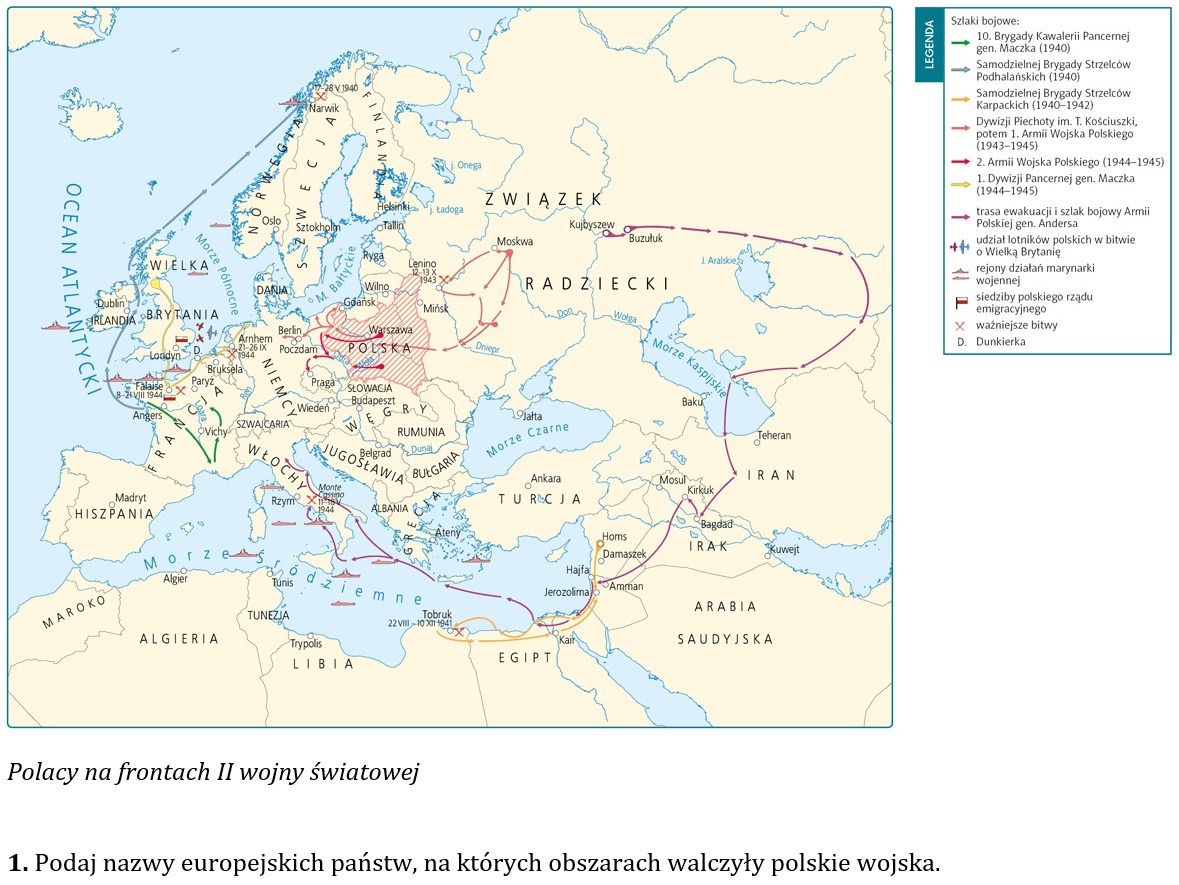 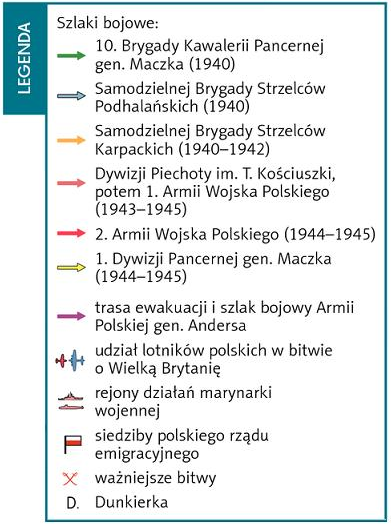 Polacy na frontach II wojny światowej1. Podaj nazwy europejskich państw, na których obszarach walczyły polskie wojska.Odpowiedź: Wielka Brytania, Francja, Holandia, Norwegia, Związek Radziecki, Włochy.2. Podaj nazwę miasta w Afryce, w którym doszło do walk z udziałem polskich żołnierzy.Odpowiedź: Tobruk.3. Określ, który oddział polskich sił zbrojnych walczył pod Falaise.Odpowiedź: 1. Dywizja Pancerna gen. Maczka.4. Jak nazywał się polski oddział wojskowy, który walczył pod Narwikiem?Odpowiedź: Samodzielna Brygada Strzelców Podhalańskich.5. Na których akwenach walczyła polska marynarka wojenna?Odpowiedź: na Oceanie Atlantyckim, Morzu Północnym, Morzu Śródziemnym.